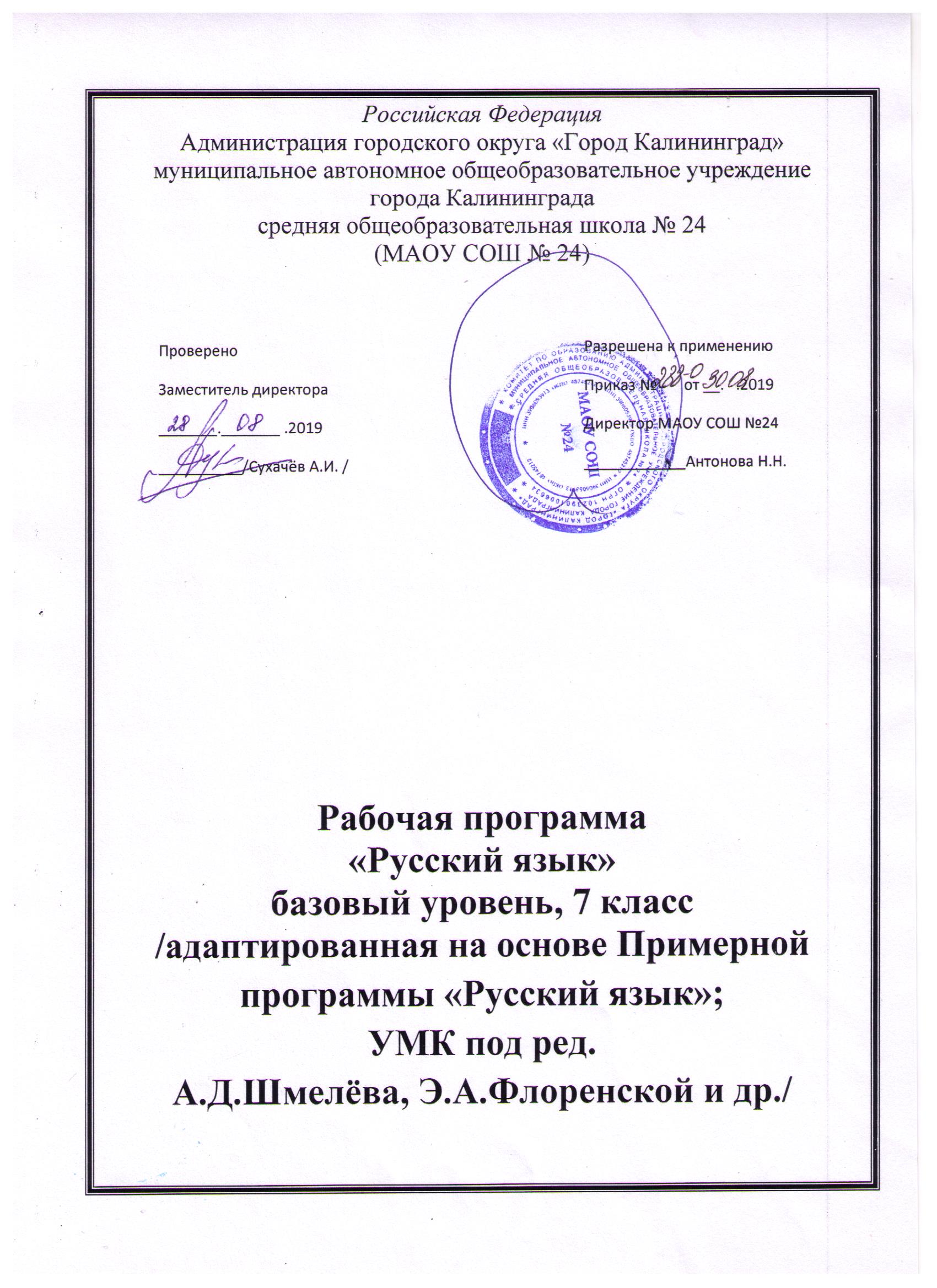 Дополнительная общеобразовательная общеразвивающая программа «Начальная военная подготовка»социально-педагогической направленностивозраст обучающихся: 11-15 летсрок освоения программы – 5 летРазработчик:П.Н.Яровойпедагог дополнительного образованияМАОУ СОШ № 24г. Калининград 2019Пояснительная запискаДополнительная общеобразовательная общеразвивающая программа «Начальная военная подготовка» (далее - Программа)  МАОУ СОШ №24  (далее - Учреждение) разработана в соответствии со статьями 2.12, Федерального закона «Об образовании в Российской Федерации» № 273 от 29.12.2012 г Приказом Министерства просвещения Российской Федерации от 09.11.2018г. № 196 «Об утверждении порядка организации и осуществления образовательной деятельности по дополнительным общеобразовательным программам»;Актуальность  данной Программы заключается в том, что у  кадет следует начать формирование навыков военной подготовки, чувства гордости за принадлежность к кадетскому, а через него к офицерскому  и ко всему воинскому братству, ответственности за судьбу Отечества и его военной организации. Курс начальной военной подготовки носит ознакомительный характер и имеет задачу познакомить кадет с военной службой юношей в армии,  дать обучающимся знания, навыки и умения, необходимые для дальнейшего успешного обучения в военных образовательных учреждениях видов и родов войск Вооруженных Сил, Пограничных войск, Войск МВД и МЧС Российской Федерации; привить им волевые качества позволяющие, стойко переносить тяготы армейской службы и быть готовыми выполнять обязанности командиров линейных или курсантских отделений. Педагогическая целесообразность Программы в том, что воспитание обучающихся в духе патриотизма, гражданского самосознания, высокой нравственности является одной из основополагающих задач развития личности. Начальная военная подготовка кадет в настоящее время требует тесную взаимосвязь предметов общей истории и основ военной службы. При этом, особое внимание сосредотачивается на воспитании у обучающихся беззаветной преданности Отечеству, выработке у них духовно-нравственных и этических качеств,  высокого сознания общественного и воинского долга, дисциплинированности, любви к военной службе и профессии офицера, чувства гордости за принадлежность к выбранному роду войск, стремлении добросовестно выполнять свои обязанности, постоянном совершенствовании. Новизна Программы в том, что проблема патриотического воспитания молодежи актуальна как никогда. Причастность к защите Родины, гордость за принадлежность к Вооруженным силам, воинская честь и достоинство – эти понятия утрачивают в глазах призывной молодежи свою значимость. Поэтому очевидна неотложность решения острейших проблем воспитания патриотизма, как основы консолидации общества и укрепления государства, выработке у них духовно-нравственных и этических качеств,  высокого сознания общественного и воинского долга, дисциплинированности, любви к военной службе и профессии офицера, чувства гордости за принадлежность к выбранному роду войск, стремлении добросовестно выполнять свои обязанности, постоянном совершенствовании своих военных знаний.Цель Программы: - создание условий для гражданского и патриотического воспитания учащихся; интеллектуальное, культурное, физическое и нравственное развитие обучающихся, их социализация  в обществе, создание основы для подготовки несовершеннолетних граждан к служению Отечеству на гражданском и военном поприще. Выработать у кадет чувство гордости за причастие к славной кадетской истории, любовь к корпусу, его символам, ритуалам и традициям. Уделить особое внимание воспитанию у кадет преданности Отечеству, выработке у них высокого сознания общественного и воинского долга, дисциплинированности, любви к военной службе.       Задачи Программы:-   Познакомить кадет с военной службой юношей в армии,  дать обучающимся знания, навыки и умения, необходимые для дальнейшего успешного обучения в военных образовательных учреждениях видов и родов войск Вооруженных Сил;-  Научить выполнять нормативы по тактической подготовке;-  Научить подавать команды;-   Научить выполнять приемы и способы действий солдата в бою в пешем порядке;                      -  Выработать у кадет чувство гордости и любовь к кадетскому корпусу, Российской армии, ее символам, ритуалам и традициям.                                                                             -    Проследить историю формирования и традиции кадетских корпусов России, их роль в жизни армии и общества, вклад кадет в развитие военной мысли, в отечественную науку и культуру;                                                                                                                          --   Дать учащимся основы знаний по предметам  начальной военной подготовки;             --   Заложить основы навыков самостоятельной  деятельности и самообразования;  --   Формировать гражданскую позицию, воспитывать чувство любви к Родине и глубокого патриотизма;                                                                                                                         --   Воспитывать кадета как цельную гармонично-развитую личность, закладывая основы представлений об облике русского офицера-защитника Родины;   ------------  Формирование патриотического сознания, идей служения обществу, его вооруженной защиты;                                                                                                                                               -   Формирование командирских и методических навыков,  практическое командование отделением,  самостоятельное проведение занятий по строевой и физической подготовке. Планируемые результаты Основными результатами выполнения программных требований являются:- подготовка воспитанников к военной и государственной службе;- воспитание в кадетах стремление к здоровому образу жизни, самодисциплине, уважения законности и правопорядка.По окончании обучения воспитанники достигнут следующих результатов освоения программы:личностные:готовность и способность обучающихся к саморазвитию, сформированность мотивации к учению и познанию,социальные компетентности, личностные качества; сформированность основ российской, гражданской идентичности; патриотизм, уважение к своему народу, чувства ответственности перед Родиной, гордости за свой край, свою Родину, прошлое и настоящее многонационального народа России, уважение государственных символов (герб, флаг, гимн);гражданская позиция как активного и ответственного члена российского общества, осознающего свои конституционные права и обязанности, уважающего закон и правопорядок, обладающего чувством собственного достоинства, осознанно принимающего традиционные национальные и общечеловеческие гуманистические и демократические ценности;готовность к служению Отечеству, его защите;формирование мировоззрения, соответствующего современному уровню развития науки и общественной практики, основанного на диалоге культур, а также различных форм общественного сознания, осознание своего места в поликультурном мире;нравственное сознание и поведение на основе усвоения общечеловеческих ценностей;эстетическое отношение к миру, включая эстетику быта, научного и технического творчества, спорта, общественных отношений;принятие и реализация ценностей здорового и безопасного образа жизни, потребности в физическом самосовершенствовании, занятиях спортивно-оздоровительной деятельностью, неприятие вредных привычек: курения, употребления алкоголя, наркотиков;бережное, ответственное и компетентное отношение к физическому и психологическому здоровью, как собственному, так и других людей, умение оказывать первую помощь;осознанный выбор будущей профессии и возможностей реализации собственных жизненных планов; отношение к профессиональной деятельности как возможности участия в решении личных, общественных, государственных, общенациональных проблем.метапредметные:умение самостоятельно определять цели своего обучения, ставить и формулировать для себя новые задачи в учебе и познавательной деятельности, развивать мотивы и интересы своей познавательной деятельности;умение самостоятельно планировать пути достижения целей защищенности, в том числе альтернативные, осознанно выбирать наиболее эффективные способы решения учебных и познавательных задач;умение соотносить свои действия с планируемыми результатами курса, осуществлять контроль своей деятельности в процессе достижения результата, определять способы действий в опасных и чрезвычайных ситуациях в рамках предложенных условий и требований, корректировать свои действия в соответствии с изменяющейся ситуацией;умение ориентироваться в прикладных науках;владение основами самоконтроля, самооценки, принятия решений и осуществления осознанного выбора в учебной и познавательной деятельности;умение определять понятия, создавать обобщения, устанавливать аналогии, классифицировать, самостоятельно выбирать основания и критерии в области военной службы;умение создавать, применять и преобразовывать знаки и символы, модели и схемы для решения учебных и познавательных задач;умение организовывать учебное сотрудничество и совместную деятельность с учителем и сверстниками; работать индивидуально и в группе: находить общее решение и разрешать конфликты на основе согласования позиций и учета интересов; формулировать, аргументировать и отстаивать свое мнение;формирование компетентности в области использования информационно-коммуникационных технологий;понимание ими важности защиты Отечества, ответственности за оборону рубежей Родины;уяснение и принятие учащимися достижений в военно-патриотическом воспитании.предметные:1. В познавательной сфере:знания об основах тактики, огневой подготовки, строевой подготовки, ОВУ ВС РФ, военной топографии, РХБЗ, военно-инженерной подготовки, военно-медицинской подготовки о их значении для достижения военного преимущества перед противником и для защиты общества и государства.2. В ценностно-ориентационной сфере:умения предвидеть возникновение военной опасности на основе анализа специальной информации, получаемой из различных источников;умения применять полученные теоретические знания на практике — принимать обоснованные решения и вырабатывать план действий в конкретной боевой обстановки с учетом индивидуальных возможностей.3. В коммуникативной сфере:умения докладывать о результатах своих действий, ставить задачи, отдавать приказы.4. В трудовой сфере:знания устройства и принципов действия основного стрелкового, инженерного и другого вооружения, используемого в современной армии.6. В сфере физической культуры:формирование установки на здоровый образ жизни;развитие необходимых физических качеств: выносливости, силы, ловкости, гибкости, скоростных качеств, достаточных для того, чтобы выдерживать необходимые умственные и физические нагрузки; умение оказывать первую медицинскую помощь при занятиях физической культурой и спортом.Требования к уровню подготовки обучающихся        По Общественно-государственной подготовке.Знать:назначение и организационную структуру ВС РФ, виды ВС РФ и рода войск (силы и средства флота); сущность и значение военной присяги, государственного флага и боевого знамени воинской части;дни воинской славы России, значение государственных наград; роль офицеров и младшего командного состава ВС РФ; порядок поступления в высшие военно-учебные заведения; сущность и особенности воинского коллектива; основные качества защитника Родины.По Уставам Вооруженных сил Российской Федерации.Знать:общие обязанности военнослужащих, обязанности солдата и обязанности лиц суточного наряда; воинские звания и знаки различия; порядок выполнения приказов и обращения к начальникам и старшим, воинского приветствия и правила воинской вежливости и поведения; порядок размещения военнослужащих, содержания помещений, хранения имущества и порядок действий по распорядку дня; виды ответственности военнослужащих, виды поощрений и дисциплинарных взысканий.назначение и задачи караульной службы, обязанности караульного и часового; порядок несения караульной службы;Уметь:практически выполнять действия по распорядку дня и обязанности дневального по роте;практически выполнять обязанности караульного и часового.По Инженерной подготовкеЗнать:общее устройство и принцип действия мин, правила их установки и обезвреживания, меры безопасности при установке и обезвреживании мин;Уметь:оборудовать одиночные окопы; устанавливать и обезвреживать противотанковые, противопехотные и сигнальные мины;преодолевать минно-взрывные заграждения с использованием миноискателей, щупов и подручных предметов;преодолевать невзрывные противопехотные заграждения.По Военной топографии.Знать:порядок определения сторон горизонта и доклада о своем местонахождении от местных предметов;Уметь:определять стороны горизонта по компасу, небесным светилам и признакам местных предметов;определять азимуты на местные предметы и направления по заданным азимутам; осуществлять движение по заданным азимутам;работать с картой на местности (определять расстояния, направления, свое местоположение и положения обнаруженных целей). По Военно-медицинской подготовке.Знать:порядок и правила оказания первой медицинской помощи; правила личной гигиены и коллективной гигиены и предупреждения инфекционных заболеваний; правила применения штатных средств медицинского обеспечения;порядок и правила оказания первой медицинской помощи при поражениях оружием массового поражения; порядок и правила транспортировки раненых.Уметь:применять штатные средства оказания первой медицинской помощи; останавливать артериальные кровотечения при помощи жгута и других подручных средств; накладывать повязки при различных видах ранений; производить иммобилизацию при переломах; выполнять реанимационные мероприятия;осуществлять эвакуацию раненого из-под огня противника, транспортировать раненого на значительные расстояния с учетом характера ранения. По РХБ защите.Знать:основные поражающие факторы ядерного, химического и биологического оружия и способы защиты от него; способы защиты от зажигательного оружия; назначение, устройство и правила пользования средствами индивидуальной и коллективной защиты;сигналы оповещения, приемы и способы действия на зараженной местности, правила входа в убежище и выхода из него; правила специальной и санитарной обработки;Уметь:осуществлять подбор лицевой части противогаза, осуществлять проверку его исправности; правильно надевать, снимать, укладывать и переносить средства индивидуальной защиты (противогаз и общевойсковой защитный костюм ОЗК);действовать по сигналам оповещения и преодолевать зоны заражения, используя средства индивидуальной защиты; проводить специальную и санитарную обработки;По Строевой подготовке.Знать:элементы строя и обязанности солдата перед построением и в строю, порядок выполнения строевых приемов.Уметь:выполнять одиночные строевые приемы без оружия и с оружием, слаженно действовать в составе подразделения. По Огневой подготовке.Знать:меры безопасности при обращении с оружием и боеприпасами, при проведении стрельб из пневматического и боевого оружия; правила поведения в тире, на стрельбище и полигоне;назначение и боевые свойства автомата и ручного пулемета Калашникова; назначение и устройство частей и механизмов автомата, принцип работы автоматики; положение частей и механизмов до заряжания и работа их при заряжании и выстреле; боеприпасы к стрелковому оружию; порядок эксплуатации, хранения и ухода за автоматом; порядок осмотра и подготовки автомата и патронов к стрельбе; способы устранения задержек при стрельбе;назначение и боевые свойства ручных наступательных, оборонительных и противотанковых гранат, реактивных противотанковых и штурмовых гранат; меры безопасности при обращении с ручными и реактивными гранатами, порядок подготовки гранат к применению и устройство и работу частей и механизмов гранаты;Уметь:быстро и правильно изготавливаться к стрельбе из различных положений, заряжать оружие, осуществлять производство стрельбы (устанавливать прицел и переводчик, осуществлять прикладку, прицеливание, спуск курка и удержание оружия), разряжать и осматривать оружие после стрельбы, устранять задержки, возникающие при стрельбе;снаряжать магазин патронами, осуществлять подготовку ручных и реактивных гранат к боевому применению;осуществлять неполную разборку и сборку автомата Калашникова, производить его чистку и смазку; производить осмотр автомата;выполнять упражнения учебных стрельб из пневматического, малокалиберного и боевого стрелкового оружия;точно метать ручные гранаты из различных положений.По Тактической подготовке.Знать:основы боевого применения и боевые возможности; назначение и боевые свойства стрелкового оружия, вооружение и боевую технику мотострелкового полка; боевую характеристику танков и бронемашин вероятного противника, их уязвимые места, приемы и средства борьбы с танками и бронемашинами противника; приемы ведения боя в обороне и наступлении;Уметь:передвигаться на поле боя различными способами (в рост, пригнувшись, перебежками и переползанием);осуществлять передвижения в составе отделения (боевой группы) с применением различных способов передвижения;правильно укладывать рюкзак, осуществлять крепление и подгонку оружия, снаряжения и обмундирования для совершения пешего марша;применять противотанковые гранаты для уничтожения танков и бронемашин противника.По Парашютно-десантной подготовке.Знать:материальную часть парашютов и страхующих приборов, их эксплуатационные ограничения;технику выполнения учебно-тренировочных прыжков с парашютом;правила поведения на аэродроме и на борту воздушного судна;особые случаи в воздухе и правила действия в них;меры безопасности при проведении учебно-тренировочных прыжков с парашютом;Уметь:подготовить и проверить готовность парашютной техники и снаряжения к прыжкам;действовать при посадке в воздушное судно, на борту и при отделении;действовать в воздухе (в свободном падении и под куполом парашюта);действовать в особых случаях;действовать при приземлении и приводнении.Достижение указанных уровней обученности осуществляется выбором оптимальных педагогических технологий, структура которых содержит набор видов учебных занятий, форм, методов и средств обучения.Учебный план1год обучения  2 год обучения3 год обучения4 год обучения5 год обученияУчебно-тематический планСодержание программыПрограмма представлена следующими направлениями:1. Знакомство с основными видами и родами войск, действие мотострелкового взвода.2. Общее устройство стрелкового оружия, правило стрельбы.3. Строевые приемы и движение без оружия, выполнение строевых приемов в составе отделения.Первый год обучения.Тактическая подготовка. Тема1:  Основные виды и рода войск.Занятие 1. Основные виды и рода войск ВС РФ.Занятие 2 Структура командованияЗанятие 3 Сухопутные войска и военно-морской флотЗанятие 4 Воздушно-космические войска и Ракетные Войска стратегического назначенияМедицинская подготовка. Тема 6: Личная гигиенаЗанятие 1. Личная гигиена кадетаЗанятие 2. Предупреждение инфекционных заболеванийЗанятие 3. Средства индивидуального медицинского оснащения военнослужащих.Строевая подготовка. Тема 1.Обязанности кадета перед построением и в строю            Тема 2. Строй и его элементы.Тема 3. Строевые приемы и движение без оружия. Зан.1 и 2Занятие 1. Строевые приемы без оружия на местеЗанятие 2. строевые приемы без оружия в движенииУставы ВС РФ. Тема 1: Положение о кадетских (морских кадетских) корпусах.Тема 2. Устав внутренней службы ВС РФ.Занятие 1.Права и обязанности военнослужащих.Занятие 2.Взаимоотнощения между военнослужащими.Занятие 3.Размещение военнослужащих.Занятие 4.Безопосность военной службы.Занятие 5.Охрана здоровья военнослужащих.Тема 3. Дисциплинарный Устав ВС РФ.Учебные военно-спортивные сборы ТактикаТема 22.  Тактическая играЗОМПТема 1. История развития оружия массового пораженияТема 2. Основные понятия о химическом оружии.Тема 5. Средства индивидуальной защитыВоенно-инженерная подготовкаТема 1. История развития инженерных войск.Тема 2. Инженерное имущество.Тема 3. Маскировка.Тема 7. Устройство простейших укрытий от непогоды.Огневая подготовкаТема 1. История развития стрелкового оружия. Тема 2. Общее устройство стрелкового оружия и боеприпасов к нему.  Тема 3. Меры безопасности при обращении с оружием и стрельбе.Тема 5. Правила стрельбы Занятие 1. Изготовка для стрельбы  лежа, с колена, стоя.Занятие 2. Правила прицеливания и производства выстрела.Тема 16 Стрелковые тренировкиВоенная топографияТема 1. Предмет военная топография.  Тема 2. Местность как элемент боевой обстановки.Тема 3. Ориентирование на местности без карты. Тема 4. Движение по азимутам днем и ночью.Медицинская подготовкаТема 4.Травматизм и его профилактикаСтроевая подготовкаТема 3. Строевые приемы и движение без оружия. Занятие 1. Обязанности военнослужащих перед построением и в строю. Выполнение команд «Становись», «Смирно», «Вольно», «Заправится», повороты на месте.Занятие 2. Движение строевым шагом. Повороты на местеЗанятие 3. Отдание воинского приветствия. Выход из строя и постановка в строй.Тема 4. Выполнение строевых приемов в составе отделения. Занятие 1. Развернутый и походный строй. Построения, перестроения, повороты на месте.Занятие 2. Отдание воинского приветствия в строю на месте и в движении.Занятие 3. Построения, перестроения, повороты в движении.ЗАЧЕТ С ОЦЕНКОЙУставы ВС РФТема 3. Дисциплинарный Устав ВС РФ Тема 4. О предложениях, жалобах и заявлениях Тема 2. Устав внутренней службы ВС РФ. Зан.6Тема 6. ЗачетФизическая подготовкаПо отдельной программеВторой год обучения.Тактическая подготовка. Тема 2: Введение в военную специальностьТема3: Мотострелковый взвод в боюЗанятие 1. Наступление и оборона мотострелкового взвода.Занятие 2. Наступление как основной вид боя.Занятие 3. Оборона как вид боя для отражения наступления противникаОгневая подготовка.Тема 3: Требования безопасности при обращении с оружием и стрельбе.Тема 7: Автомат Калашникова (АКС-74).Занятие 1. Устройство автомата АКС-74Занятие 2. Приемы стрельбы из автомата.Медицинская подготовка. Тема 4: Травматизм и его профилактикаЗанятия 1. Понятие травматизма виды травм.Занятие 2. Меры предупреждения травматизмаТема 6: Общественная гигиена и ее значениеСтроевая подготовка.  Тема 1.Обязанности кадета (военнослужащего) перед построением и в строю.Зачет с оценкой Тема 2. Строй и его элементы..Тема 3. Строевые приемы и движение без оружия.Уставы ВС РФ.  Тема 2: Устав внутренней службы ВС РФ.Занятие 1. Военнослужащие и взаимоотношения между ними.Занятие 2. Обязанности лиц суточного наряда.Тема 3: Дисциплинарный Устав ВС РФ.Занятие 1. ВзысканияЗанятие 2. ПоощренияУчебные военно-спортивные сборы ТактикаТема 22.  Тактическая играЗОМПТема 1. История развития оружия массового пораженияТема 2. Основные понятия о химическом оружии.Тема 5. Средства индивидуальной защитыВоенно-инженерная подготовкаТема 1. История развития инженерных войск.Тема 2. Инженерное имущество.Тема 3. Маскировка.Тема 7. Устройство простейших укрытий от непогоды.Огневая подготовкаТема 1. История развития стрелкового оружия. Тема 2. Общее устройство стрелкового оружия и боеприпасов к нему.  Тема 3. Меры безопасности при обращении с оружием и стрельбе.Тема 5. Правила стрельбы Занятие 1. Изготовка для стрельбы  лежа, с колена, стоя.Занятие 2. Правила прицеливания и производства выстрела.Тема 16 Стрелковые тренировкиВоенная топографияТема 1. Предмет военная топография.  Тема 2. Местность как элемент боевой обстановки.Тема 3. Ориентирование на местности без карты. Тема 4. Движение по азимутам днем и ночью.Медицинская подготовкаТема 4.Травматизм и его профилактикаСтроевая подготовкаТема 3. Строевые приемы и движение без оружия. Занятие 1. Обязанности военнослужащих перед построением и в строю. Выполнение команд «Становись», «Смирно», «Вольно», «Заправиться», повороты на месте.Занятие 2. Движение строевым шагом. Повороты на местеЗанятие 3. Отдание воинского приветствия. Выход из строя и постановка в строй.Тема 4. Выполнение строевых приемов в составе отделения. Занятие 1. Развернутый и походный строй. Построения, перестроения, повороты на месте.Занятие 2. Отдание воинского приветствия в строю на месте и в движении.Занятие 3. Построения, перестроения, повороты в движении.ЗАЧЕТ С ОЦЕНКОЙУставы ВС РФТема 3. Дисциплинарный Устав ВС РФ Тема 4. О предложениях, жалобах и заявлениях Тема 2. Устав внутренней службы ВС РФ. Занятие 1. Размещение военнослужащихЗачетФизическая подготовкаПо отдельной программеТретий год обученияТактикаТема 6. Обязанности солдата в боюЗанятие 1. Одиночная подготовка.Занятие 2. Действия в составе отделения.Тема 7. Действия солдата в различных видах боя.Тема 9. Основы ведения обороны.Тема 11. Основы ведения наступления.Тема 19. Составление боевых графических документов.Тема 8. Управление подразделением в бою.ЗОМПТема 3. Основные понятия о бактериологическом (биологическом) оружии.Тема 9. Основы радиационной, химической и биологической разведки.Занятие 1. Радиационная разведкаЗанятие 2. Химическая и биологическая разведкаВоенно-инженерная подготовкаТема 6. Инженерные заграждения.Занятие 1. Невзрывные заграждения.Занятие 2. Взрывные загражденияОгневая подготовкаТема 3. Меры безопасности при обращении с оружием и стрельбе. Тема 4.  Общие сведения по основам Стрельбы.Занятие 1. Правила стрельбы.Занятие 2. Осмотр и подготовка оружия к стрельбе.Тема 9. Приборы наблюденияТема 16.  Стрелковые тренировкиЗанятие. 1. Изготовка для стрельбы  лежа, с колена, стоя.Занятие. 2. Правила прицеливания и производства выстрела.Занятие. 3. Уход за оружием, его хранение и сбережения.Тема 17. Зачетные стрельбы.Военная топографияТема 6. Изучение местности по карте при планировании общевойскового боя.Занятие 1. Ориентирование по компасу.Занятие 2. Ориентирование по часам.Занятие 3. Ориентирование по солнцу.Занятие 4. Определение сторон горизонта по местным предметам.Строевая подготовкаТема 3. Строевые приемы и движение без оружия. Занятие. 1. Движение строевым шагом. Повороты на местеЗанятие 2. Отдание воинского приветствия. Выход из строя и постановка в строй.Тема 4. Выполнение строевых приемов в составе отделения. Занятие. 1. Развернутый и походный строй. Построения, перестроения, повороты на месте.Занятие 2. Отдание воинского приветствия в строю на месте и в движении.ЗАЧЕТ С ОЦЕНКОЙУставы ВС РФТема 2. Устав внутренней службы ВС РФ.Занятие. 1. Содержание помещений и территорий.Занятие. 2 Подьем, утренний осмотр, вечерняя поверка.Тема 3. Дисциплинарный Устав ВС РФЗанятие. 1. Порядок применения дисциплинарных взысканий.Занятие. 2. Порядок исполнения дисциплинарных взысканий. ЗачетУчебные военно-спортивные сборы ТактикаТема 7. Действия солдата в различных видах боя.Занятие 1. Действия при подъеме по тревоге.Занятие.2. Борьба с бронированными целями.Занятие.3. Борьба с противотанковыми целями.Занятие 4. Борьба с воздушными целями.Тема 10. Отделение в обороне.Занятие 1. Переход к обороне вне соприкосновения с противником.Занятие 2 Переход к обороне в условиях соприкосновения с противником.Тема 12. Отделение в наступлении.Занятие 1. Выдвижение, развертывание.Занятие 2.Передвежения в бою различными способами.Занятие 3. Преодоление заграждений.Тема 19. Составление графических документов.ЗОМПТема 5. Средства индивидуальной защиты.Тема 6. Оказание первой помощи при поражении ядерным, химическим и бактериологическим (биологическим) оружием.Военно-инженерная подготовкаТема 4. Отрывка и оборудование окопов.Занятие 1. Выбор места для оборудования окопа.Занятие 2. Отрывка и маскировка одиночных окопов.Тема 7. Устройство простейших укрытий от непогодыКонтрольное занятие Огневая подготовкаТема 12. Правила стрельбы из автомата по неподвижным, появляющимся и движущимся целям.Тема 16.  Стрелковые тренировкиТема 17. Зачетные стрельбы.Военная топографияТема 4. Движение по азимутам днем и ночью.Тема 6. Изучение местности по карте при планировании общевойскового боя.Занятие 4. Ориентирование карты по сторонам света.Занятие 5. Определение местоположение обьекта на карте по «улитке»Тема 7. Ориентирование и движение на местности по карте (схеме маршрута).Строевая подготовкаТема 3. Строевые приемы и движение без оружия.Тема 4. Выполнение строевых приемов в составе отделения. Контрольное занятиеЗАЧЕТ С ОЦЕНКОЙУставы ВС РФТема 2. Устав внутренней службы ВС РФ. Зан.6Тема 3. Дисциплинарный Устав ВС РФ. Занятие 3.Права командиров по применению дисциплинарных взысканий.Занятие 4. Права командиров по применению поощрений.Тема 4. О предложениях, жалобах и заявлениях.Физическая подготовкаПо отдельной программеЧетвертый год обученияТактическая подготовка. Тема 4. Организация, тактика действий и боевые возможности подразделений армий вероятного противника.Занятие 1. Армия ФРГ.Занятие 2. Армия США.Тема 5. Организация и боевые возможности мотострелкового отделения и мотострелкового взвода. Тема 9. Основы ведения обороныТема 11. Основы ведения наступления.Тема Составление боевых графических документов.ЗОМПТема 5. Средства индивидуальной защиты.Занятие 1. Пользование противогазом и респиратором.Занятие 2. Назначение, состав и правила пользования ОЗК.Занятие 3. Назначение и общее устройства ФВУ.Тема 7. Зажигательное оружие и защита от него.Тема 9. Основы радиационной, химической и биологической разведки. Огневая подготовка.Тема 3: Требования безопасности при обращении с оружием и стрельбе.Тема 4.  Общие сведения по основам стрельбыТема 6. Рассеивание пуль и снарядов при стрельбе.Тема 8. Боеприпасы. Ручные осколочные и кумулятивные гранаты.Тема 9. Приборы наблюдения.Тема 16. Стрелковые тренировки Занятие 1. Взаимодействие механизмов автомата АКС-74Занятие 2. Приемы и правила стрельбы стрельбы из автомата.Занятие 3. Правила прицеливанияВоенная топография. Тема 6. Изучение местности по карте при планировании общевойскового боя.Занятие 1. Ориентирование по компасу.Занятие 2. Ориентирование по часам.Занятие 3. Ориентирование по солнцу.Занятие 4. Определение сторон горизонта по местным предметам.Строевая подготовка.  Тема 3. Строевые приемы и движение без оружия.Занятие. 1. Движение строевым шагом. Повороты на местеЗанятие 2. Отдание воинского приветствия. Выход из строя и постановка в строй.Тема 4. Выполнение строевых приемов в составе отделения. Занятие. 1. Развернутый и походный строй. Построения, перестроения, повороты на месте.Занятие 2. Отдание воинского приветствия в строю на месте.Занятие 3. Отдание воинского приветствия в строю в движении.КОНТРОЛЬНОЕ ЗАНЯТИЕ.Уставы ВС РФ.  Тема 2: Устав внутренней службы ВС РФ.Занятие. 1. Безопасность военной службы.Занятие 2. Пожарная безопасность.Тема 3: Дисциплинарный Устав ВС РФ.Занятие 1. Книга почета воинской части. Занятие 2. Перечень грубых дисциплинарных проступков.Тема 4. О предложениях, жалобах и заявленияхУчебные военно-спортивные сборы ТактикаТема 10. Отделение в обороне. Тема 12. Отделение в наступлении.  Тема 13. Отделение в поиске.Тема 14. Отделение в засаде.Тема 15. Отделение в охранении.Контрольное занятияЗОМПТема 6. Оказание первой помощи при поражении ядерным, химическим и бактериологическим (биологическим) оружием.Тема 8. Использование  защитных свойств местности.Тема 9. Основы радиационной, химической и биологической разведки.Контрольное занятиеВоенно-инженерная подготовкаТема  4. Отрывка и оборудование окопов.Занятие 1. Порядок оборудования перекрытой щели. Занятие 2. Порядок оборудования блиндажа.Тема 6. Инженерные загражденияЗанятие.1. Установка минного поля строевым расчетом.Занятие.2. Приемы установки мин на различной местности.Огневая подготовкаТема 16. Стрелковые тренировкиТема 17. Зачетные стрельбы.Контрольное занятие Военная топографияТема 6. Изучение местности по карте при планировании общевойскового боя.Занятие 5Тема 7. Ориентирование и движение на местности по карте (схеме маршрута).Контрольное занятие Строевая подготовкаТема 4. Выполнение строевых приемов в составе отделения. Тема 6. Действия при оружии.КОНТРОЛЬНОЕ ЗАНЯТИЕ Уставы ВС РФТема 2. Устав внутренней службы ВС РФ.  Зачет с оценкойФизическая подготовкаПо отдельной программеПятый год обученияТактикаТема 4. Организация, тактика действий и боевые возможности подразделений армий вероятного противника.Тема 5. Организация и боевые возможности мотострелкового отделения и мотострелкового взвода.Тема 9. Основы ведения обороныТема 11. Основы ведения наступления.Контрольное занятиеЗОМПТема 5. Средства индивидуальной защиты.Занятие 1. Пользование противогазом и респиратором.Занятие 2. Назначение, состав и правила пользования ОЗК.Занятие 3. Назначение и общее устройства ФВУ.Тема 9. Основы радиационной, химической и биологической разведки.Контрольное занятиеОгневая подготовкаТема 3. Меры безопасности при обращении с оружием и стрельбе.Тема 10. Основные положения Курса стрельбЗанятие 1.Требование безопасности при проведении стрельб.Занятие 2.Назначение и боевые свойства ручных гранат.Тема 17. Зачетные стрельбы.Занятие 1. Стрельба из пневматического оружия.Занятие 2. Учебное гранатометание ГВМ.Контрольное занятие Военная топографияТема 5. Чтение картыЗанятие 1; Определение ландшафта местности.Занятие 2. Чтение топографических знаков.Занятие 3; Оценка водных преград.Тема 6. Изучение местности по карте при планировании общевойскового боя.Занятие 1. Ориентирование по компасу.Занятие 2. Ориентирование по часам.Занятие 3. Ориентирование по солнцу.Занятие 4. Определение сторон горизонта по местным предметам.Строевая подготовкаТема 4. Выполнение строевых приемов в составе отделения. Занятие. 1. Развернутый и походный строй. Построения, перестроения, повороты на месте.Занятие 2. Отдание воинского приветствия в строю на месте.Занятие 3. Отдание воинского приветствия в строю в движении.Занятие 4; Движение строевым шагом. Повороты на местеЗанятие 5. Отдание воинского приветствия. Выход из строя и постановка в строй.Тема 6. Выполнение строевых приемов в составе отделения с оружием.КОНТРОЛЬНОЕ ЗАНЯТИЕ Уставы ВС РФТема 2. Устав внутренней службы ВС РФ. Занятие 1. Закаливание военнослужащих занятие физподготовкой и спортом.Занятие 2.Санитарно-противоэпидимические мероприятия.Занятие 3. Банно-прачечное обслуживание. Тема 3. Дисциплинарный Устав ВС РФ.Занятие 1; Поощрения, применяемые к л/с.Занятие 2.Наказания, применяемые к л/сЗанятие 3. Учет поощрений и дисциплинарных взысканийКалендарно-тематический план Методическое обеспечение Программы.1. Макет автомата АК-74 – 8 шт.2. Компас – 15 шт.3. Рабочая тетрадь 48 листов – 225 шт.5. Офицерская линейка – 25 шт.7. Карандаш  простой – 225 шт.8. Секундомер -8 шт.9. Плащ-палатка- 25 шт.Список используемой литературыОсновная литература.Боевой устав сухопутных войск, часть I, (взвод, отделение танк). Воениздат. Москва. 2001 год.	Методика тактической подготовки мотострелковой роты. Воениздат. Москва. 1985 год. 	Тактика в боевых примерах часть I, (взвод, отделение танк). Воениздат, Москва. 1983 год.	Учебник сержанта мотострелковых войск. Воениздат. Москва. 1984 год.Сборник нормативов сухопутных войск. Воениздат. Москва 1986 год.Наставление инженерных войск. Воениздат. Москва. 1987 год.Учебник сержанта мотострелковых войск. Воениздат. Москва. 1984 год.Учебник сержанта инженерных подразделений. Воениздат. Москва. 1987г.Сборник нормативов сухопутных войск. Воениздат. Москва 1986 год.Наставление по стрелковому делу. АК-74 (АКС – 74, АКСУ-74)  	
Дополнительная литератураНаставление по Защите от оружия массового поражения. Воениздат. Москва. 1999 год.Учебник сержанта мотострелковых войск. Воениздат. Москва. 1984 год.Учебник сержанта подразделений химической защиты. Воениздат. 1984 год.Учебник сержанта мотострелковых войск. Воениздат. Москва. 1984 год.Сборник нормативов сухопутных войск. Воениздат. Москва 1986 год.№ занятияНазвание темыКоличество часов1 период (аудиторный)1 период (аудиторный)1 период (аудиторный)1-34Теоретическая подготовка 342 период (внеаудиторный)2 период (внеаудиторный)2 период (внеаудиторный)35-42Военно-полевые сборы8№ занятияНазвание темыКоличество часов1 период (аудиторный)1 период (аудиторный)1 период (аудиторный)1-34Теоретическая подготовка 342 период (внеаудиторный)2 период (внеаудиторный)2 период (внеаудиторный)35-42Военно-полевые сборы8№ занятияНазвание темыКоличество часов1 период (аудиторный)1 период (аудиторный)1 период (аудиторный)1-34Теоретическая подготовка 342 период (внеаудиторный)2 период (внеаудиторный)2 период (внеаудиторный)35-42Военно-полевые сборы8№ занятияНазвание темыКоличество часов1 период (аудиторный)1 период (аудиторный)1 период (аудиторный)1-34Теоретическая подготовка 342 период (внеаудиторный)2 период (внеаудиторный)2 период (внеаудиторный)35-42Военно-полевые сборы8№ занятияНазвание темыКоличество часов1 период (аудиторный)1 период (аудиторный)1 период (аудиторный)1-34Теоретическая подготовка 342 период (внеаудиторный)2 период (внеаудиторный)2 период (внеаудиторный)35-42Военно-полевые сборы8№ п/пНаименование предметовВсего часов1 год1 год1 год2 год2 год2 год3 год3 год3 год4 год4 год4 год5 год5 год5 год№ п/пНаименование предметовВсего часоввсегокор-пуспол. сборвсегокор-пуспол. сборвсегокор-пуспол. сборвсегокор-пуспол. сборвсегокор-пусПол.сб1.Тактика153213213213213212.ЗОМП204224224224224223.Военно-инженерная подготовка204224224224224224.Огневая подготовка255325325325325325.Военная топография204224224224224226.Медицинская подготовка 255325325325325327.Строевая подготовка255325325325325328.Уставы ВС РФ153213213213213219.Физическая подготовка3063363363363363310.Резерв 15321321321321321ИТОГО210210210210210210210210210210210210210210210210Календарные месяцыСодержаниеСодержаниеЦели и задачиМетоды и приёмыНаглядностьПримечаниеПЕРВЫЙ ГОД ОБУЧЕНИЯПЕРВЫЙ ГОД ОБУЧЕНИЯПЕРВЫЙ ГОД ОБУЧЕНИЯПЕРВЫЙ ГОД ОБУЧЕНИЯПЕРВЫЙ ГОД ОБУЧЕНИЯПЕРВЫЙ ГОД ОБУЧЕНИЯПЕРВЫЙ ГОД ОБУЧЕНИЯТактическая подготовка.  Основные виды и рода войск.Тактическая подготовка.  Основные виды и рода войск.Тактическая подготовка.  Основные виды и рода войск.Тактическая подготовка.  Основные виды и рода войск.Тактическая подготовка.  Основные виды и рода войск.Тактическая подготовка.  Основные виды и рода войск.Тактическая подготовка.  Основные виды и рода войск.СентябрьТема 1 Занятие 1. Основные виды и рода войск ВС РФ. Структура командованияИзучение основных видов родов войск ВС РФ.Изучение основных видов родов войск ВС РФ.Рассказ-беседаВидеофильмы.НоябрьТема 1 Занятие 2. Структура командованияОзнакомление со структурой командования ВС РФОзнакомление со структурой командования ВС РФРассказ-беседаВидеофильмы.ФевральТема 1 Занятие 3. Сухопутные войска и военно-морской флотИзучение основных видов родов войск ВС РФ.Изучение основных видов родов войск ВС РФ.Рассказ-беседаВидеофильмы.АпрельТема 1 Занятие 4. Воздушно-космические Войска и Ракетные войска стратегического назначения.Изучение основных видов родов войск ВС РФ.Изучение основных видов родов войск ВС РФ.Рассказ-беседаВидеофильмы.ИюньТема 22 Тактическая играЗакрепления навыков Закрепления навыков Практическое занятиеМестность ЗОМП  ЗОМП  ЗОМП  ЗОМП  ЗОМП  ЗОМП  ЗОМП  Июнь Тема 1 История развития оружия массового поражения.Тема 1 История развития оружия массового поражения.Изучения истории развития оружия массового поражения.Рассказ-беседаВидеофильмы.ИюньТема2.       Основные понятия о химическом оружия.Тема2.       Основные понятия о химическом оружия.Изучения видов химического оружия  способы примененияРассказ-беседаВидеофильмы.ИюньТема 5. Средства индивидуальной защиты.Тема 5. Средства индивидуальной защиты.Знакомство со средствами индивидуальной защиты правила пользованияПрактическое занятиеСредства индивидуальной защитаВоенно-инженерная подготовка.Военно-инженерная подготовка.Военно-инженерная подготовка.Военно-инженерная подготовка.Военно-инженерная подготовка.Военно-инженерная подготовка.Военно-инженерная подготовка.ИюньТема 1. История развития инженерных войск.Тема 1. История развития инженерных войск.Изучения истории развития инженерных войск.Рассказ-беседаВидеофильмы.ИюньТема 2. Инженерное имущество и вооружение.Тема 2. Инженерное имущество и вооружение.Ознакомить с инженерным имуществом и вооружением.Рассказ-беседаВидеофильмы.ИюньТема 3. Маскировка.Тема 3. Маскировка.Уметь практически маскировать окопы щели и блиндажи.Практическое занятиеШанцевый инструментИюньТема 7. Устройство простейших укрытий от непогоды.Тема 7. Устройство простейших укрытий от непогоды.Уметь практически оборудовать простейшие укрытия от непогодыПрактическое занятиеШанцевый инструментОгневая подготовка.Огневая подготовка.Огневая подготовка.Огневая подготовка.Огневая подготовка.Огневая подготовка.Огневая подготовка.Сентябрь Стрелковая тренировкаСтрелковая тренировка Развивать практические навыки прицеливанияРассказ, показ, тренировкаЭлектронный тирНоябрь Стрелковая тренировкаСтрелковая тренировкаПневматическое оружиеРассказ, показ, тренировкаЭлектронный тирФевраль Стрелковая тренировкаСтрелковая тренировка Развивать практические навыки прицеливанияРассказ, показ, тренировкаЭлектронный тирАпрель Стрелковая тренировкаСтрелковая тренировкаПневматическое оружиеРассказ, показ, тренировкаЭлектронный тирИюнь Тема 1. История развития стрелкового оружия. Тема 1. История развития стрелкового оружия. Изучение развития стрелкового оружияРассказ-беседаНаставление по стрелковому делу видео материалыИюньТема 2. Общее устройство стрелкового оружия и боеприпасов к нему.  Тема 2. Общее устройство стрелкового оружия и боеприпасов к нему.  Ознакомление с общим устройствам оружия и боеприпасовРассказ, показ,Наставление по стрелковому делу видео материалыИюньТема 3. Требования  безопасности при обращении с оружием и стрельбе.Тема 3. Требования  безопасности при обращении с оружием и стрельбе.Доведение требований безопасности при обращении с оружием и стрельбе.Рассказ-беседаНаставление по стрелковому делу видео материалыИюньТема 5. Правила стрельбы Занятие 1. Изготовка для стрельбы  лежа, с колена, стоя.Занятие 2. Правила прицеливания и производства выстрелаТема 5. Правила стрельбы Занятие 1. Изготовка для стрельбы  лежа, с колена, стоя.Занятие 2. Правила прицеливания и производства выстрелаРазвивать практические навыки прицеливанияРассказ, показ, тренировкаНаставление по стрелковому делу видео материалыВоенная топография.Военная топография.Военная топография.Военная топография.Военная топография.Военная топография.Военная топография.ИюньТема 1. Предмет военная топография.  Тема 1. Предмет военная топография.  Усвоить понятие предмета военная топография.  Рассказ-беседаНаставление по военной топографии видео материалыИюньТема 2. Местность как элемент боевой обстановки.Тема 2. Местность как элемент боевой обстановки. Уметь определять местность как элемент боевой обстановки.Рассказ, показ,Наставление по военной топографииИюньТема 3. Ориентирование на местности без карты. Тема 3. Ориентирование на местности без карты. Научится ориентироваться на местности без карты.Рассказ, показ, тренировкаНаставление по военной топографииИюньТема 4. Движение по азимутам днем и ночью.Тема 4. Движение по азимутам днем и ночью.Научиться движению по азимутам днем и ночью.Практическое занятиеПланшет, компас, карандаш, фонарик.Медицинская подготовка. Личная гигиенаМедицинская подготовка. Личная гигиенаМедицинская подготовка. Личная гигиенаМедицинская подготовка. Личная гигиенаМедицинская подготовка. Личная гигиенаМедицинская подготовка. Личная гигиенаМедицинская подготовка. Личная гигиенаОктябрь Тема 1. Занятие 1. Личная гигиена(кадет) военнослужащихТема 1. Занятие 1. Личная гигиена(кадет) военнослужащихИзучение основных мероприятий по охране здоровья Рассказ-беседа Видеофильмы.Январь Тема 1. Занятие 2. Предупреждения инфекционных заболеванийТема 1. Занятие 2. Предупреждения инфекционных заболеванийИзучение основных мероприятий по охране здоровья Рассказ-беседа Видеофильмы.Май Тема 1. Занятие 3. Средства индивидуального медицинского оснащения военнослужащегоТема 1. Занятие 3. Средства индивидуального медицинского оснащения военнослужащегоИзучение основных мероприятий по охране здоровья Рассказ-беседа Видеофильмы.Июнь Тема 1. Занятие 4. Травматизм и его профилактикаТема 1. Занятие 4. Травматизм и его профилактикаИзучение основных мероприятий по охране здоровья Практическое занятиеНаглядная агитация и пособияСтроевая подготовка. Строевые приемы и движение без оружия.Строевая подготовка. Строевые приемы и движение без оружия.Строевая подготовка. Строевые приемы и движение без оружия.Строевая подготовка. Строевые приемы и движение без оружия.Строевая подготовка. Строевые приемы и движение без оружия.Строевая подготовка. Строевые приемы и движение без оружия.Строевая подготовка. Строевые приемы и движение без оружия.сентябрьТема 1.Обязанности кадета перед построением и в строю           Тема 1.Обязанности кадета перед построением и в строю           Обучение строевым приемам, выработка строевой выучки, Рассказ-беседа, практические приемыСтроевой Устав ВС РФ.Ноябрь Тема 2. Строй и его элементы. Тема 2. Строй и его элементы.Обучение строевым приемам, выработка строевой выучки,Рассказ-беседа, практические приемыСтроевой Устав ВС РФВидео материалыФевраль Тема 3. Строевые приемы и движение без оружия. Зан.1 и 2Занятие 1. Строевые приемы без оружия на местеТема 3. Строевые приемы и движение без оружия. Зан.1 и 2Занятие 1. Строевые приемы без оружия на местеОбучение строевым приемам, выработка строевой выучки,Рассказ, показ, тренировкаСтроевой Устав ВС РФМарт Тема 3. Строевые приемы и движение без оружия.Занятие 2. строевые приемы без оружия в движенииТема 3. Строевые приемы и движение без оружия.Занятие 2. строевые приемы без оружия в движенииОбучение строевым приемам, выработка строевой выучки,Рассказ, показ, тренировкаСтроевой Устав ВС РФИюнь Тема 3. Строевые приемы и движение без оружия. Занятие 1. Обязанности военнослужащих перед построением и в строю. Выполнение команд «Становись», «Смирно», «Вольно», «Заправится», повороты на месте.Занятие 2. Движение строевым шагом. Повороты на местеЗанятие 3. Отдание воинского приветствия. Выход из строя и постановка в строй.Тема 4. Выполнение строевых приемов в составе отделения. Занятие 1. Развернутый и походный строй. Построения, перестроения, повороты на месте.Занятие 2. Отдание воинского приветствия в строю на месте и в движении.Занятие 3. Построения, перестроения, повороты в движении.Тема 3. Строевые приемы и движение без оружия. Занятие 1. Обязанности военнослужащих перед построением и в строю. Выполнение команд «Становись», «Смирно», «Вольно», «Заправится», повороты на месте.Занятие 2. Движение строевым шагом. Повороты на местеЗанятие 3. Отдание воинского приветствия. Выход из строя и постановка в строй.Тема 4. Выполнение строевых приемов в составе отделения. Занятие 1. Развернутый и походный строй. Построения, перестроения, повороты на месте.Занятие 2. Отдание воинского приветствия в строю на месте и в движении.Занятие 3. Построения, перестроения, повороты в движении.Обучение строевым приемам, выработка строевой выучки,Рассказ, показ, тренировкаСтроевой Устав ВС РФУставы ВС РФУставы ВС РФУставы ВС РФУставы ВС РФУставы ВС РФУставы ВС РФУставы ВС РФСентябрь Тема 1: Положение о кадетских (морских кадетских) корпусах.Тема 1: Положение о кадетских (морских кадетских) корпусах.Изучение повседневной жизни и деятельности военнослужащихРассказ-беседа Видеофильмы.Ноябрь Тема 2. Устав внутренней службы ВС РФ. Занятие 1.Права и обязанности военнослужащих.Тема 2. Устав внутренней службы ВС РФ. Занятие 1.Права и обязанности военнослужащих.Изучение требований, единоначалия, подчиненностьРассказ-беседа Видеофильмы.Устав Внутренней службы ВС РФДекабрь Тема 2.Занятие 2.Взаимоотнощения между военнослужащими.Тема 2.Занятие 2.Взаимоотнощения между военнослужащими.Изучение повседневной жизни и деятельности военнослужащихРассказ-беседа Устав Внутренней службы ВС РФФевраль Тема 2.Занятие 3.Размещение военнослужащих.Тема 2.Занятие 3.Размещение военнослужащих.Изучение повседневной жизни и деятельности военнослужащихРассказ-беседа Устав Внутренней службы ВС РФМарт Тема 2.Занятие 4.Безопосность военной службы.Тема 2.Занятие 4.Безопосность военной службы.Изучение повседневной жизни и деятельности военнослужащихРассказ-беседа Устав Внутренней службы ВС РФАпрель Тема 2.Занятие 5.Охрана здоровья военнослужащих.Тема 2.Занятие 5.Охрана здоровья военнослужащих.Изучение повседневной жизни и деятельности военнослужащихРассказ-беседа Устав Внутренней службы ВС РФМай Тема 3. Дисциплинарный Устав ВС РФ.Тема 3. Дисциплинарный Устав ВС РФ.Изучение повседневной жизни и деятельности военнослужащихРассказ-беседа Дисциплинарный Устав ВС РФ.Июнь Тема 3. Дисциплинарный Устав ВС РФ Тема 4. О предложениях, жалобах и заявлениях Тема 2. Устав внутренней службы ВС РФ. Занятие 6. Обязанности лиц суточного наряда.Тема 3. Дисциплинарный Устав ВС РФ Тема 4. О предложениях, жалобах и заявлениях Тема 2. Устав внутренней службы ВС РФ. Занятие 6. Обязанности лиц суточного наряда.Изучение повседневной жизни и деятельности военнослужащихРассказ-беседа Дисциплинарный Устав ВС РФ.ВТОРОЙ ГОД ОБУЧЕНИЯВТОРОЙ ГОД ОБУЧЕНИЯВТОРОЙ ГОД ОБУЧЕНИЯВТОРОЙ ГОД ОБУЧЕНИЯВТОРОЙ ГОД ОБУЧЕНИЯВТОРОЙ ГОД ОБУЧЕНИЯТактическая подготовка.  Тактическая подготовка.  Тактическая подготовка.  Тактическая подготовка.  Тактическая подготовка.  Тактическая подготовка.  СентябрьТема 2: Введение в военную специальностьОзнакомление с военными специальностямиРассказ-беседаВидеофильмы.НоябрьТема3: Мотострелковый взвод в боюЗанятие 1. Наступление и оборона мотострелкового взвода.Ознакомление с тактикой ведения боя мотострелкового взводаРассказ-беседаБоевой Устав Видеофильмы.ФевральТема3: Мотострелковый взвод в боюЗанятие2. Наступление как основной вид боя.Ознакомление с тактикой ведения боя мотострелкового взводаРассказ-беседаБоевой Устав Видеофильмы.АпрельТема3: Мотострелковый взвод в бою.Занятие 3. Оборона как вид боя для отражения наступления противникаОзнакомление с тактикой ведения боя мотострелкового взводаРассказ-беседаБоевой Устав Видеофильмы.ИюньТема 22 Тактическая играЗакрепления навыков Практическое занятиеБоевой Устав Местность ЗОМП  ЗОМП  ЗОМП  ЗОМП  ЗОМП  ЗОМП  Июнь Тема 5. Средства индивидуальной защитыЗнакомство со средствами индивидуальной защиты правила пользованияПрактическое занятиеСредства индивидуальной защитаИюньТема 9. Основы радиационной, химической и биологической разведке.Знакомство с основами радиационной, химической и биологической разведке.Рассказ-беседаВидеофильмы.Военно-инженерная подготовка.Военно-инженерная подготовка.Военно-инженерная подготовка.Военно-инженерная подготовка.Военно-инженерная подготовка.Военно-инженерная подготовка.ИюньТема 1. История развития инженерных войск.Изучения истории развития инженерных войск.Рассказ-беседаВидеофильмы.ИюньТема 2. Инженерное имущество.Ознакомить с инженерным имуществом и вооружением.Рассказ-беседаВидеофильмы.ИюньТема 3. Маскировка.Уметь практически маскировать окопы щели и блиндажи.Практическое занятиеШанцевый инструментИюньТема 7. Устройство простейших укрытий от непогоды.Уметь практически оборудовать простейшие укрытия от непогодыПрактическое занятиеШанцевый инструментОгневая подготовка.Огневая подготовка.Огневая подготовка.Огневая подготовка.Огневая подготовка.Огневая подготовка.НоябрьТема 3: Требования безопасности при обращении с оружием и стрельбе. Развивать практические навыки прицеливанияРассказ, показ, тренировкаНаставление по стрелковому делу видео материалыФевраль Тема 7: Автомат Калашникова (АКС-74).Занятие 1. Устройство автомата АКС-74 Изучение Устройство автомата АКС-74Рассказ, показ, Наставление по стрелковому делу видео материалы АКС-74Март  Тема 7: Автомат Калашникова (АКС-74).Занятие 2. Приемы стрельбы из автомата.Изучение приемов стрельбы из автомата.Рассказ, показ, тренировкаЭлектронный тирИюнь Тема 1. История развития стрелкового оружия. Изучение развития стрелкового оружияРассказ-беседаНаставление по стрелковому делу видео материалыИюньТема 2. Общее устройство стрелкового оружия и боеприпасов к нему.  Ознакомление с общим устройствам оружия и боеприпасовРассказ, показ,Наставление по стрелковому делу видео материалыИюньТема 3. Меры безопасности при обращении с оружием и стрельбе.Доведение требований безопасности при обращении с оружием и стрельбе.Рассказ-беседаНаставление по стрелковому делу видео материалыИюньТема 5. Правила стрельбы Занятие 1. Изготовка для стрельбы  лежа, с колена, стоя.Развивать практические навыки прицеливанияРассказ, показ, тренировкаНаставление по стрелковому делу видео материалыИюньТема 5. Правила стрельбы Занятие 2. Правила прицеливания и производства выстрела.Развивать практические навыки прицеливанияРассказ, показ, тренировкаНаставление по стрелковому делу видео материалыИюньТема 16 Стрелковые тренировкиТренировка в прицельной стрельбеРассказ, показ, тренировкаТир Пневматическое оружиеВоенная топография.Военная топография.Военная топография.Военная топография.Военная топография.Военная топография.ИюньТема 1.Предмет военная топография.  Усвоить понятие предмета военная топография.  Рассказ-беседаНаставлениеИюньТема 2. Местность как элемент боевой обстановки. Уметь определять местность как элемент боевой обстановки.Рассказ, показ,Наставление по военной топографииИюньТема 3. Ориентирование на местности без карты. Научится ориентироваться на местности без карты.Рассказ, показ, тренировкаНаставление по военной топографииИюньТема 4. Движение по азимутам днем и ночью.Научиться движению по азимутам днем и ночью.Практическое занятиеПланшет, компас, карандаш, фонарик.Медицинская подготовка. Медицинская подготовка. Медицинская подготовка. Медицинская подготовка. Медицинская подготовка. Медицинская подготовка. Октябрь Тема 4: Травматизм и его профилактикаЗанятия 1. Понятие травматизма виды травм.Изучение понятий травматизма виды травм.Рассказ-беседа Видеофильмы.Январь Тема 4: Травматизм и его профилактика Занятие 2. Меры предупреждения травматизмаИзучениеосновных мероприятий попредупреждению травматизмаРассказ-беседа Видеофильмы.Май Тема 6. Общественная гигиена и ее значениеИзучение основных мероприятий по охране здоровья Рассказ-беседа Видеофильмы.Июнь Тема 5. Розыск и вынос раненых с поля боя.Отработка порядка действий по розыску и выносу раненых с поля боя.Практическое занятиеНаставление по медицинскому обеспечению, видео материалы.Строевая подготовка. Строевая подготовка. Строевая подготовка. Строевая подготовка. Строевая подготовка. Строевая подготовка. сентябрьТема 1.Обязанности кадета перед построением и в строю           Обучение строевым приемам, выработка строевой выучки, Рассказ-беседа, практические приемыСтроевой Устав ВС РФ.Февраль  Тема 2. Строй и его элементы.Обучение строевым приемам, выработка строевой выучки,Рассказ-беседа, практические приемыСтроевой Устав ВС РФВидео материалыАпрель Тема 3. Строевые приемы и движение без оружия. Занятие 1. Строевые приемы без оружия на местеОбучение строевым приемам, выработка строевой выучки,Рассказ, показ, тренировкаСтроевой Устав ВС РФМай Тема 3. Строевые приемы и движение без оружия.Занятие 2. строевые приемы без оружия в движенииОбучение строевым приемам, выработка строевой выучки,Рассказ, показ, тренировкаСтроевой Устав ВС РФИюнь Тема 3. Строевые приемы и движение без оружия. Занятие 1. Обязанности военнослужащих перед построением и в строю. Выполнение команд «Становись», «Смирно», «Вольно», «Заправится», повороты на месте.Занятие 2. Движение строевым шагом. Повороты на местеЗанятие 3. Отдание воинского приветствия. Выход из строя и постановка в строй.Тема 4. Выполнение строевых приемов в составе отделения. Занятие 1. Развернутый и походный строй. Построения, перестроения, повороты на месте.Занятие 2. Отдание воинского приветствия в строю на месте и в движении.Занятие 3. Построения, перестроения, повороты в движении.Обучение строевым приемам, выработка строевой выучки,Рассказ, показ, тренировкаСтроевой Устав ВС РФУставы ВС РФУставы ВС РФУставы ВС РФУставы ВС РФУставы ВС РФУставы ВС РФСентябрь Тема 2: Устав внутренней службы ВС РФ.Занятие 1. Военнослужащие и взаимоотношения между ними.Изучение повседневной жизни и деятельности военнослужащихРассказ-беседа Видеофильмы. Устав Внутренней службы ВС РФНоябрь Тема 2: Устав внутренней службы ВС РФ.Занятие 2. Обязанности лиц суточного наряда.Изучение повседневной жизни и деятельности военнослужащихРассказ-беседа Видеофильмы. Устав Внутренней службы ВС РФФевраль Тема 3: Дисциплинарный Устав ВС РФ.Занятие 1. ВзысканияИзучение повседневной жизни и деятельности военнослужащихРассказ-беседа Дисциплинарный Устав ВС РФ.Апрель  Тема 3: Дисциплинарный Устав ВС РФ.Занятие 2. Поощрения Изучение повседневной жизни и деятельности военнослужащихРассказ-беседа Дисциплинарный Устав ВС РФ.Июнь Тема 3. Дисциплинарный Устав ВС РФ Тема 4. О предложениях, жалобах и заявлениях Тема 2. Устав внутренней службы ВС РФ. Занятие 1. Размещение военнослужащихЗачетИзучение повседневной жизни и деятельности военнослужащихРассказ-беседа Уставы ВС РФ.Видео материалыТРЕТИЙ ГОД ОБУЧЕНИЯТРЕТИЙ ГОД ОБУЧЕНИЯТРЕТИЙ ГОД ОБУЧЕНИЯТРЕТИЙ ГОД ОБУЧЕНИЯТРЕТИЙ ГОД ОБУЧЕНИЯТРЕТИЙ ГОД ОБУЧЕНИЯТактическая подготовка.  Тактическая подготовка.  Тактическая подготовка.  Тактическая подготовка.  Тактическая подготовка.  Тактическая подготовка.  СентябрьТема 6. Обязанности солдата в боюЗанятие 1. Одиночная подготовка.Освоение одиночных действий военнослужащих в боюРассказ-беседаБоевой Устав Видеофильмы.Октябрь Тема 6. Обязанности солдата в боюЗанятие 2. Действия в составе отделения.Ознакомление с тактикой ведения боя мотострелкового отделенияРассказ-беседаБоевой Устав Видеофильмы.Ноябрь Тема 7. Действия солдата в различных видах боя.Ознакомление с тактикой ведения боя мотострелкового отделенияРассказ-беседаБоевой Устав Видеофильмы.Декабрь Тема 9. Основы ведения обороны.Ознакомление с тактикой ведения боя мотострелкового отделенияРассказ-беседаБоевой Устав Видеофильмы.Февраль Тема 11. Основы ведения наступления.Ознакомление с тактикой ведения боя мотострелкового отделенияРассказ-беседаБоевой Устав Видеофильмы.Март Тема 19. Составление боевых графических документов.Ознакомление с тактикой ведения боя мотострелкового отделенияРассказ-беседаБоевой Устав Видеофильмы.Апрель Тема 8. Управление подразделением в бою.Ознакомление с тактикой ведения боя мотострелкового отделенияРассказ-беседаБоевой Устав Видеофильмы.ИюньТема 7. Действия солдата в различных видах боя.Занятие 1. Действия при подъеме по тревоге.Занятие.2. Борьба с бронированными целями.Занятие.3. Борьба с противотанковыми целями.Занятие 4. Борьба с воздушными целями.Тема 10. Отделение в обороне.Занятие 1. Переход к обороне вне соприкосновения с противником.Занятие 2 Переход к обороне в условиях соприкосновения с противником.Тема 12. Отделение в наступлении.Занятие 1. Выдвижение, развертывание.Занятие 2.Передвежения в бою различными способами.Занятие 3. Преодоление заграждений.Тема 19. Составление графических документов.Закрепления теоретических знаний Практические занятиеБоевой Устав Местность Макеты вооруженияЗОМП  ЗОМП  ЗОМП  ЗОМП  ЗОМП  ЗОМП  Октябрь Тема 3. Основные понятия о бактериологическом (биологическом) оружии.Изучить основные понятия о бактериологическом (биологическом) оружии.Рассказ-беседаНаставление по ЗОМПВидео материалыЯнварь Тема 9. Основы радиационной, химической и биологической разведки.Занятие 1. Радиационная разведкаИзучить основы радиационной разведкиРассказ-беседаНаставление по ЗОМПВидео материалыМай Тема 9. Основы радиационной, химической и биологической разведки.Занятие 2. Химическая и биологическая разведкаИзучить основы химической и биологической разведки Рассказ-беседаНаставление по ЗОМПВидео материалыИюнь Тема 5. Средства индивидуальной защиты.Тема 6. Оказание первой помощи при поражении ядерным, химическим и бактериологическим (биологическим) оружием.Отработка нормативов со средствами индивидуальной защиты.Отработка порядка оказания первой помощи при поражении ядерным, химическим и бактериологическим (биологическим) оружием.Практическое занятиеСредства индивидуальной защитаНаставление по ЗОМПВидео материалыВоенно-инженерная подготовка.Военно-инженерная подготовка.Военно-инженерная подготовка.Военно-инженерная подготовка.Военно-инженерная подготовка.Военно-инженерная подготовка.Декабрь Тема 6. Инженерные заграждения.Занятие 1. Невзрывные заграждения.Изучение инженерных загражденийРассказ-беседаНаставление инженерных войскВидео материалыМай Тема 6. Инженерные заграждения.Занятие 2. Взрывные загражденияИзучение инженерных загражденийРассказ-беседаНаставление инженерных войскВидео материалыИюньТема 4. Отрывка и оборудование окопов.Занятие 1. Выбор места для оборудования окопа.Занятие 2. Отрывка и маскировка одиночных окопов.Тема 7. Устройство простейших укрытий от непогодыКонтрольное занятиеУметь практически маскировать окопы щели и блиндажи.Уметь практически оборудовать простейшие укрытия от непогодыПрактическое занятиеШанцевый инструментНаставление инженерных войскОгневая подготовка.Огневая подготовка.Огневая подготовка.Огневая подготовка.Огневая подготовка.Огневая подготовка.Сентябрь Тема 3. Меры безопасности при обращении с оружием и стрельбе.  Доведение требований безопасности при обращении с оружием и стрельбе.Рассказ, показ, тренировкаНаставление по стрелковому делу видео материалыОктябрь Тема 4.  Общие сведения по основам Стрельбы.Занятие 1. Правила стрельбы  Изучение правил стрельбы Рассказ, показ, Наставление по стрелковому делу видео материалы АКС-74Ноябрь  Тема 4.  Общие сведения по основам Стрельбы.Занятие 2. Осмотр и подготовка оружия к стрельбе.Изучение правил обслуживания вооруженияРассказ, показ, Наставление по стрелковому делу видео материалы АКС-74Декабрь Тема 9. Приборы наблюденияИзучение приборы наблюденияРассказ-беседаНаставление по стрелковому делу видео материалыФевраль Тема 16.  Стрелковые тренировкиЗанятие. 1. Изготовка для стрельбы  лежа, с колена, стоя..  Изучения правил изготовки для стрельбы  Рассказ, показ,Наставление по стрелковому делу видео материалыМарт  Тема 16.  Стрелковые тренировкиЗанятие. 2. Правила прицеливания и производства выстрела.Развивать практические навыки прицеливанияРассказ-беседаНаставление по стрелковому делу видео материалыАпрель Тема 16.  Стрелковые тренировкиЗанятие. 3. Уход за оружием, его хранение и сбережения.Привить практические навыки по уходу и сбережению вооруженияРассказ, показ, тренировкаНаставление по стрелковому делу видео материалыМай Тема 17. Зачетные стрельбы.Закрепить  практические навыки изготовки к стрельбе, прицеливания, стрельбы в цель Практическое занятиеНаставление по стрелковому делуПневматическое оружие, электронный тир.ИюньТема 12. Правила стрельбы из автомата по неподвижным, появляющимся и движущимся целям.Тема 16.  Стрелковые тренировкиТема 17. Зачетные стрельбы.Развивать практические навыки прицеливанияПрактическое занятиеНаставление по стрелковому делуПневматическое оружие, электронный тир.Военная топография.Военная топография.Военная топография.Военная топография.Военная топография.Военная топография.Сентябрь Тема 6. Изучение местности по карте при планировании общевойскового боя.Занятие 1. Ориентирование по компасу.Научится ориентироваться на местности по компасуРассказ, показ, тренировкаНаставление по военной топографии видео материалыНоябрь Тема 6. Изучение местности по карте при планировании общевойскового боя.Занятие2. Ориентирование по часам.Научится ориентироваться на местности по часамРассказ, показ, тренировкаНаставление по военной топографии видео материалыМарт Тема 6. Изучение местности по карте при планировании общевойскового боя.Занятие 3. Ориентирование по солнцу.Научится ориентироваться на местности по солнцуРассказ, показ, тренировкаНаставление по военной топографии видео материалыАпрель Тема 6. Изучение местности по карте при планировании общевойскового боя.Занятие 4. Определение сторон горизонта по местным предметам.Научится ориентироваться на местности по местным предметамРассказ, показ, тренировкаНаставление по военной топографии видео материалыИюньТема 4. Движение по азимутам днем и ночью.Тема 6. Изучение местности по карте при планировании общевойскового боя.Занятие 4. Ориентирование карты по сторонам света.Занятие 5. Определение местоположение объекта на карте по «улитке»Тема 7. Ориентирование и движение на местности по карте (схеме маршрута).Научиться движению по азимутам днем и ночью.Ориентироваться по карте.Определять местонахождения на карте.Практическое занятиеПланшет, компас, карандаш, фонарик.Комплект учебных карт. Наставление по военной топографииСтроевая подготовка. Строевая подготовка. Строевая подготовка. Строевая подготовка. Строевая подготовка. Строевая подготовка. Сентябрь Тема 3. Строевые приемы и движение без оружия.Занятие. 1. Движение строевым шагом. Повороты на местеОбучение строевым приемам, выработка строевой выучки, Рассказ-беседа, практические приемыСтроевой Устав ВС РФ.Ноябрь Тема 3. Строевые приемы и движение без оружия.Занятие 2. Отдание воинского приветствия. Выход из строя и постановка в строй.Обучение строевым приемам, выработка строевой выучки,Рассказ-беседа, практические приемыСтроевой Устав ВС РФВидео материалыДекабрь Тема 4. Выполнение строевых приемов в составе отделения. Занятие. 1. Развернутый и походный строй. Построения, перестроения, повороты на месте.Обучение строевым приемам, выработка строевой выучки,Рассказ, показ, тренировкаСтроевой Устав ВС РФМарт  Тема 4. Выполнение строевых приемов в составе отделения. Занятие 2. Отдание воинского приветствия в строю на месте.Обучение строевым приемам, выработка строевой выучки,Рассказ, показ, тренировкаСтроевой Устав ВС РФМай Тема 4. Выполнение строевых приемов в составе отделения. Занятие 3. Отдание воинского приветствия в строю в движении.Обучение строевым приемам, выработка строевой выучки,Рассказ, показ, тренировкаСтроевой Устав ВС РФИюнь Тема 3. Строевые приемы и движение без оружия.Тема 4. Выполнение строевых приемов в составе отделения. Контрольное занятиеОбучение строевым приемам, выработка строевой выучки,Рассказ, показ, тренировкаСтроевой Устав ВС РФУставы ВС РФУставы ВС РФУставы ВС РФУставы ВС РФУставы ВС РФУставы ВС РФСентябрь Тема 2. Устав внутренней службы ВС РФ.Занятие. 1. Содержание помещений и территорий.Изучение повседневной жизни и деятельности военнослужащихРассказ-беседа Видеофильмы. Устав Внутренней службы ВС РФНоябрь Тема 2. Устав внутренней службы ВС РФ.Занятие. 2 Подъем, утренний осмотр, вечерняя поверка.Изучение повседневной жизни и деятельности военнослужащихРассказ-беседа Видеофильмы. Устав Внутренней службы ВС РФДекабрь Тема 3. Дисциплинарный Устав ВС РФЗанятие. 1. Порядок применения дисциплинарных взысканий.Изучение повседневной жизни и деятельности военнослужащихРассказ-беседа Видеофильмы. Устав Внутренней службы ВС РФМарт Тема 3. Дисциплинарный Устав ВС РФЗанятие. 2. Порядок исполнения дисциплинарных взысканий.Изучение повседневной жизни и деятельности военнослужащихРассказ-беседа Дисциплинарный Устав ВС РФ.Июнь Тема 2. Устав внутренней службы ВС РФ. Внутренний порядокТема 3. Дисциплинарный Устав ВС РФ. Занятие 3.Права командиров по применению дисциплинарных взысканий.Занятие 4. Права командиров по применению поощрений.Тема 4. О предложениях, жалобах и заявлениях.Изучение повседневной жизни и деятельности военнослужащихРассказ-беседа Уставы ВС РФ.Видео материалыЧЕТВЕРТЫЙ ГОД ОБУЧЕНИЯЧЕТВЕРТЫЙ ГОД ОБУЧЕНИЯЧЕТВЕРТЫЙ ГОД ОБУЧЕНИЯЧЕТВЕРТЫЙ ГОД ОБУЧЕНИЯЧЕТВЕРТЫЙ ГОД ОБУЧЕНИЯЧЕТВЕРТЫЙ ГОД ОБУЧЕНИЯТактическая подготовка.  Тактическая подготовка.  Тактическая подготовка.  Тактическая подготовка.  Тактическая подготовка.  Тактическая подготовка.  СентябрьТема 4. Организация, тактика действий и боевые возможности подразделений армий вероятного противника.Занятие 1. Армия ФРГ.Ознакомление с организацией, тактикой действий и боевые возможности подразделений армий вероятного противника.Рассказ-беседаВидеофильмы.Октябрь Тема 4. Организация, тактика действий и боевые возможности подразделений армий вероятного противника.Занятие 2. Армия США.Ознакомление с организацией, тактикой действий и боевые возможности подразделений армий вероятного противника.Рассказ-беседаБоевой Устав Видеофильмы.Ноябрь Тема 5. Организация и боевые возможности мотострелкового отделения и мотострелкового взвода. Ознакомление с тактикой ведения боя мотострелкового отделения, взводаРассказ-беседаБоевой Устав Видеофильмы.Февраль Тема 9. Основы ведения обороныОзнакомление с тактикой ведения боя мотострелкового подразделенияРассказ-беседаБоевой Устав Видеофильмы.Март Тема11.Основы.ведения наступления.Ознакомление с тактикой ведения боя мотострелкового подразделенияРассказ-беседаБоевой Устав Видеофильмы.Апрель Тема Составление боевых графических документов.Обучение навыкам работы с графическими документамиРассказ-беседаБоевой Устав Видеофильмы.Наставление по работе штабовИюньТема 10. Отделение в обороне. Тема 12. Отделение в наступлении.  Тема 13. Отделение в поиске.Тема 14. Отделение в засаде.Тема 15. Отделение в охранении.Контрольное занятияПриобретение практических навыков ведения боя в составе отделения. Практическое занятиеБоевой Устав Местность ЗОМП  ЗОМП  ЗОМП  ЗОМП  ЗОМП  ЗОМП  ОктябрьТема 5. Средства индивидуальной защиты.Занятие1.Пользование противогазом и респиратором.Совершенствование навыков пользованием средствами индивидуальной защиты.Рассказ, показ, тренировкаСредства индивидуальной защитаНоябрьТема 5. Средства индивидуальной защиты.Занятие 2. Назначение, состав и правила пользования ОЗК.Совершенствование навыков пользованием средствами индивидуальной защиты.Рассказ, показ, тренировкаСредства индивидуальной защитаЯнварьТема 5. Средства индивидуальной защиты.Занятие 3. Назначение и общее устройства ФВУ.Ознакомление с  назначением и общим устройством ФВУ.Рассказ-беседаНаставление по ЗОМПМартТема 7. Зажигательное оружие и защита от него.Ознакомление с  назначением зажигательного оружия и защита от него.Рассказ-беседаНаставление по ЗОМПМай Тема 9. Основы радиационной, химической и биологической разведки. Изучение основ радиационной, химической и биологической разведки.Рассказ-беседаНаставление по ЗОМПИюнь Тема 6. Оказание первой помощи при поражении ядерным, химическим и бактериологическим (биологическим) оружием.Тема 8. Использование  защитных свойств местности.Тема 9. Основы радиационной, химической и биологической разведки.Закрепление теоретических навыковПрактическое занятиеСредства индивидуальной защитаНаставление по ЗОМПВоенно-инженерная подготовка.Военно-инженерная подготовка.Военно-инженерная подготовка.Военно-инженерная подготовка.Военно-инженерная подготовка.Военно-инженерная подготовка.ИюньВоенно-инженерная подготовкаТема  4. Отрывка и оборудование окопов.Занятие 1. Порядок оборудования перекрытой щели. Занятие 2. Порядок оборудования блиндажа.Тема 6. Инженерные загражденияЗанятие.1. Установка минного поля строевым расчетом.Занятие.2. Приемы установки мин на различной местности.Отработка навыков оборудования инженерных сооружений и заграждений.Практические занятияНаставление по инженерной подготовке сержанта инженерных войск.Шансовый инструментОгневая подготовка.Огневая подготовка.Огневая подготовка.Огневая подготовка.Огневая подготовка.Огневая подготовка.СентябрьТема 3: Требования безопасности при обращении с оружием и стрельбе.Доведение требований безопасности при обращении с оружием и стрельбе.Рассказ-беседаНаставление по стрелковому делу видео материалыОктябрьТема 4.  Общие сведения по основам стрельбыИзучения основ стрельбыРассказ-беседаЗанятие 3. Правила прицеливанияНоябрьТема 6. Рассеивание пуль и снарядов при стрельбе. Развивать практические навыки прицеливанияРассказ, показ, тренировкаНаставление по стрелковому делу видео материалыДекабрьТема 8. Боеприпасы. Ручные осколочные и кумулятивные гранаты.Изучение устройства боеприпасов.Рассказ-беседаЗанятие 3. Правила прицеливанияЯнварьТема 9. Приборы наблюдения.Изучение назначения типов приборов наблюдения и прицеливания.Рассказ-беседаЗанятие 3. Правила прицеливанияФевраль Тема 16. Стрелковые тренировки Занятие1.Взаимодействие механизмов автомата АКС-74 Изучение Устройство автомата АКС-74Рассказ, показ, Наставление по стрелковому делу видео материалы АКС-74Март  Тема 16. Стрелковые тренировки Занятие2.Приемы и правила стрельбы из автомата.Изучение приемов стрельбы из автомата.Рассказ, показ, тренировкаЭлектронный тирАпрельТема 16. Стрелковые тренировки Занятие 3. Правила прицеливания Тренировка прицеливанияРассказ, показ, тренировкаЭлектронный тирМай Зачетная стрельбаЗакрепление теоретических навыковПрактическая стрельбаПневматическое оружиеИюньТема 16. Стрелковые тренировкиТема 17. Зачетные стрельбы.Контрольное занятие Развивать практические навыки прицеливанияТренировка в прицельной стрельбеРассказ, показ, тренировкаПрактические стрельбыНаставление по стрелковому делу видео материалыПневматическое оружиеВоенная топография.Военная топография.Военная топография.Военная топография.Военная топография.Военная топография.ОктябрьТема 6. Изучение местности по карте при планировании общевойскового боя.Занятие 1. Ориентирование по компасу.Научится ориентироваться на местности по компасуРассказ, показ, тренировкаНаставление по военной топографии видео материалыДекабрьТема 6. Изучение местности по карте при планировании общевойскового боя.Занятие2. Ориентирование по часам.Научится ориентироваться на местности по часамРассказ, показ, тренировкаНаставление по военной топографии видео материалыЯнварьТема 6. Изучение местности по карте при планировании общевойскового боя.Занятие 3. Ориентирование по солнцу.Научится ориентироваться на местности по солнцуРассказ, показ, тренировкаНаставление по военной топографии видео материалыАпрельТема 6. Изучение местности по карте при планировании общевойскового боя.Занятие 4. Определение сторон горизонта по местным предметам.Научится ориентироваться на местности по местным предметамРассказ, показ, тренировкаНаставление по военной топографии видео материалыИюньТема 6. Изучение местности по карте при планировании общевойскового боя.Занятие 5Тема 7. Ориентирование и движение на местности по карте (схеме маршрута).Контрольное занятие Научится ориентироваться и передвигаться  на местности с применением  карты.Практические занятияНаставление по военной топографии видео материалыКомпас. Учебные карты, планшет.Строевая подготовка. Строевая подготовка. Строевая подготовка. Строевая подготовка. Строевая подготовка. Строевая подготовка. Сентябрь Тема 3. Строевые приемы и движение без оружия.Занятие. 1. Движение строевым шагом. Повороты на местеОбучение строевым приемам, выработка строевой выучки, Рассказ, показ, тренировкаСтроевой Устав ВС РФ.Декабрь  Тема 3. Строевые приемы и движение без оружия.Занятие 2. Отдание воинского приветствия. Выход из строя и постановка в строй.Обучение строевым приемам, выработка строевой выучки,Рассказ, показ, тренировкаСтроевой Устав ВС РФВидео материалыФевраль  Тема 4. Выполнение строевых приемов в составе отделения. Занятие. 1. Развернутый и походный строй. Построения, перестроения, повороты на месте.Обучение строевым приемам, выработка строевой выучки,Рассказ, показ, тренировкаСтроевой Устав ВС РФАпрель Тема 4. Выполнение строевых приемов в составе отделения. Занятие 2. Отдание воинского приветствия в строю на месте.Обучение строевым приемам, выработка строевой выучки,Рассказ, показ, тренировкаСтроевой Устав ВС РФМай Тема 4. Выполнение строевых приемов в составе отделения. Занятие3.Отдание.воинского приветствия в строю в движении.Обучение строевым приемам, выработка строевой выучки,Рассказ, показ, тренировкаСтроевой Устав ВС РФИюнь Тема 4. Выполнение строевых приемов в составе отделения. Тема 6. Действия при оружии.КОНТРОЛЬНОЕ ЗАНЯТИЕ Обучение строевым приемам, выработка строевой выучки,Рассказ, показ, тренировкаСтроевой Устав ВС РФУставы ВС РФУставы ВС РФУставы ВС РФУставы ВС РФУставы ВС РФУставы ВС РФСентябрь Тема 2: Устав внутренней службы ВС РФ.Занятие.1.Безопасность военной службы.Изучение повседневной жизни и деятельности военнослужащихРассказ-беседа Видеофильмы. Устав Внутренней службы ВС РФНоябрь Тема 2: Устав внутренней службы ВС РФ.Занятие 2. Пожарная безопасность.Изучение повседневной жизни и деятельности военнослужащихРассказ-беседа Видеофильмы. Устав Внутренней службы ВС РФФевраль Тема 3: Дисциплинарный Устав ВС РФ.Занятие 1. Книга почета воинской части.Изучение повседневной жизни и деятельности военнослужащихРассказ-беседа Дисциплинарный Устав ВС РФ.Март Тема 3: Дисциплинарный Устав ВС РФ.Занятие.2.Перечень грубых дисциплинарных проступков.Изучение повседневной жизни и деятельности военнослужащихРассказ-беседа Дисциплинарный Устав ВС РФ.Апрель  Тема 4. О предложениях, жалобах и заявлениях Изучение повседневной жизни и деятельности военнослужащихРассказ-беседа Дисциплинарный Устав ВС РФ.Июнь Тема 2. Устав внутренней службы ВС РФ.  Зачет с оценкойПроверка полученных знаний.Итоговое занятие Устав внутренней службы ВС РФ. ПЯТЫЙ ГОД ОБУЧЕНИЯПЯТЫЙ ГОД ОБУЧЕНИЯПЯТЫЙ ГОД ОБУЧЕНИЯПЯТЫЙ ГОД ОБУЧЕНИЯПЯТЫЙ ГОД ОБУЧЕНИЯПЯТЫЙ ГОД ОБУЧЕНИЯТактическая подготовка.  Тактическая подготовка.  Тактическая подготовка.  Тактическая подготовка.  Тактическая подготовка.  Тактическая подготовка.  СентябрьТема 4. Организация, тактика действий и боевые возможности подразделений армий вероятного противника.Ознакомление с тактикой действий и боевые возможности подразделений армий вероятного противника.Рассказ-беседаВидеофильмы.НоябрьТема 5. Организация и боевые возможности мотострелкового отделения и мотострелкового взвода.Ознакомление с тактикой ведения боя мотострелкового отделения взводаРассказ-беседаБоевой Устав Видеофильмы.ФевральТема 9. Основы ведения обороныОзнакомление с тактикой ведения обороныРассказ-беседаБоевой Устав Видеофильмы.Март Тема 11. Основы ведения наступления.Ознакомление с тактикой ведения наступленияРассказ-беседаБоевой Устав Видеофильмы.АпрельКонтрольные занятияПроверка знанийОпрос ЗОМП  ЗОМП  ЗОМП  ЗОМП  ЗОМП  ЗОМП  СентябрьТема 5. Средства индивидуальной защиты.Заняти1. Пользование противогазом и респиратором.Знакомство со средствами индивидуальной защиты правила пользованияПрактическое занятиеСредства индивидуальной защитаНоябрь Тема 5. Средства индивидуальной защиты.Занятие 2. Назначение, состав и правила пользования ОЗК.Знакомство со средствами индивидуальной защиты правила пользованияПрактическое занятиеСредства индивидуальной защитаФевральТема 5. Средства индивидуальной защиты.Занятие 3. Назначение и общее устройства ФВУ.Ознакомление с назначением и общее устройства ФВУ.Рассказ-беседаНаставление по ЗОМПМарт Тема 9. Основы радиационной, химической и биологической разведки.Изучение основ радиационной, химической и биологической разведки.Рассказ-беседаНаставление по ЗОМПАпрель Контрольное занятиеПроверка знанийОпрос Огневая подготовка.Огневая подготовка.Огневая подготовка.Огневая подготовка.Огневая подготовка.Огневая подготовка.ОктябрьТема 3. Меры безопасности при обращении с оружием и стрельбе.Доведение требований безопасности при обращении с оружием и стрельбе.Рассказ-беседаНаставление по стрелковому делу видео материалыНоябрь  Тема 10. Основные положения Курса стрельбЗанятие 1.Требование безопасности при проведении стрельб. Изучение требований безопасности при проведении стрельб и гранатометанияРассказ-беседаНаставление по стрелковому делу видео материалыДекабрь Тема 10. Основные положения Курса стрельб Занятие 2.Назначение и боевые свойства ручных гранат.Изучение назначения и боевых свойств ручных гранат.Назначение и боевые свойства ручных гранат.Назначение и боевые свойства ручных гранат.Январь Тема 17. Зачетные стрельбы.Занятие 1. Стрельба из пневматического оружия.Совершенствование навыков стрельбы в цель.Практическое занятиеНаставление по стрелковому делу пневматическое оружие.Апрель Тема 17. Зачетные стрельбы.Занятие 2. Учебное гранатометание Метание гранат в цельПрактическое занятиеНаставление  Май Контрольное занятиеПроверка приобретенных знанийОпрос Наставление  Военная топография.Военная топография.Военная топография.Военная топография.Военная топография.Военная топография.Сентябрь Тема 5. Чтение картыЗанятие 1; Определение ландшафта местности.Научится читать карту  Рассказ-показНаставление по военной топографии видео материалыНоябрь Тема 5. Чтение картыЗанятие 2. Чтение топографических знаков.Научится читать карту  Рассказ-показНаставление по военной топографии видео материалыДекабрьТема 5. Чтение картыЗанятие 3; Оценка водных преград.Научится читать карту  Рассказ-показНаставление по военной топографии видео материалыЯнварьТема 6. Изучение местности по карте при планировании общевойскового боя.Занятие 1. Ориентирование по компасу..Научиться ориентироваться на местностиПрактическое занятиеПланшет, компас, карандаш, часы,фонарик.ФевральТема 6. Изучение местности по карте при планировании общевойскового боя.Занятие2. Ориентирование по часам.Научиться ориентироваться на местностиПрактическое занятиеПланшет, компас, карандаш, часы, фонарик.МартТема 6. Изучение местности по карте при планировании общевойскового боя.Занятие 3. Ориентирование по солнцу.Научиться ориентироваться на местностиПрактическое занятиеПланшет, компас, карандаш, часы, фонарик.апрельТема 6. Изучение местности по карте при планировании общевойскового боя.Занятие 4. Определение сторон горизонта по местным предметам.Научиться ориентироваться на местностиПрактическое занятиеПланшет, компас, карандаш, часы, фонарик.Строевая подготовка. Строевая подготовка. Строевая подготовка. Строевая подготовка. Строевая подготовка. Строевая подготовка. Сентябрь Тема 4. Выполнение строевых приемов в составе отделения. Занятие. 1. Развернутый и походный строй. Построения, перестроения, повороты на месте.Обучение строевым приемам, выработка строевой выучки, Рассказ-беседа, практические приемыСтроевой Устав ВС РФ.Ноябрь  Тема 4. Выполнение строевых приемов в составе отделения. Занятие.2. Отдание воинского приветствия в строю на месте.Обучение строевым приемам, выработка строевой выучки,Рассказ-беседа, практические приемыСтроевой Устав ВС РФВидео материалыДекабрьТема 4. Выполнение строевых приемов в составе отделения. Занятие. 3. Отдание воинского приветствия в строю в движении.Обучение строевым приемам, выработка строевой выучки,Рассказ, показ, тренировкаСтроевой Устав ВС РФФевраль Тема 4. Выполнение строевых приемов в составе отделения. Занятие.4;Движение.строевым шагом. Повороты на местеОбучение строевым приемам, выработка строевой выучки,Рассказ, показ, тренировкаСтроевой Устав ВС РФАпрельТема 4. Выполнение строевых приемов в составе отделения. Занятие.5.Отдание.воинского приветствия. Выход из строя и постановка в строй.Обучение строевым приемам, выработка строевой выучки,Рассказ, показ, тренировкаСтроевой Устав ВС РФМайТема 6. Выполнение строевых приемов в составе отделения с оружием.Обучение строевым приемам, выработка строевой выучки,Рассказ, показ, тренировкаСтроевой Устав ВС РФУставы ВС РФУставы ВС РФУставы ВС РФУставы ВС РФУставы ВС РФУставы ВС РФСентябрь Тема 2. Устав внутренней службы ВС РФ. Занятие 1. Закаливание военнослужащих занятие физподготовкой и спортом.Изучение повседневной жизни и деятельности военнослужащихРассказ-беседа Видеофильмы. Устав Внутренней службы ВС РФНоябрь Тема 2. Устав внутренней службы ВС РФ. Занятие 2.Санитарно-противоэпидимические мероприятия.Изучение повседневной жизни и деятельности военнослужащихРассказ-беседа Видеофильмы. Устав Внутренней службы ВС РФДекабрь Тема 2. Устав внутренней службы ВС РФ. Занятие 3. Банно-прачечное обслуживание. Изучение повседневной жизни и деятельности военнослужащихРассказ-беседа Устав Внутренней службы ВС РФЯнварь Тема 3: Дисциплинарный Устав ВС РФ.Занятие 2. Поощрения Изучение повседневной жизни и деятельности военнослужащихРассказ-беседа Дисциплинарный Устав ВС РФ.Февраль Тема 3. Дисциплинарный Устав ВС РФ.Занятие 2.Наказания, применяемые к л/сУстав Внутренней службы ВС РФУстав Внутренней службы ВС РФУстав Внутренней службы ВС РФАпрель  Тема 3. Дисциплинарный Устав ВС РФ.Занятие 3. Учет поощрений и дисциплинарных взысканийУстав Внутренней службы ВС РФУстав Внутренней службы ВС РФУстав Внутренней службы ВС РФМатериально-техническое обеспечение ПрограммыМатериально-техническое обеспечение ПрограммыМатериально-техническое обеспечение Программы№ п/пНаименование объектаКол-во1.DVD-проигрыватель  "Атланта"12.Монитор от компьютера13.Системный блок14.Принтер HPLJ 101015.Ноутбук Asus X50Z16.Огнетушитель17.Доска классная18.Доска19.Рол-ставни защитные510.Зеркало111.Кресло Prestige112.Набор навесных шкафов113.Набор шкафов114.Пенал115.Пенал116.Стол-приставка417.Стол (книжка)118.Стол-парта819.Стол-парта 700*500*750820.Шкаф комбинированный121.Шкаф книжный122.Шкаф платяной 2-х дверный123.Шкаф платяной 2-х дверный124.Шкаф платяной125.Стол с тумбой126.Стул Tulipanwood2927.Cтул разный3428.Стул п/м129.Стул ученический3030.Шкаф двудверный331.Огнетушитель132.Зеркало133.Доска маркерная134.Проектор135.Колонки звуковые136.Удлинитель 5м с защитой137.Макет действующий АК-47 в комплекте138.Макет действующий АКМС в комплекте1